PREFEITURA MUNICIPAL DE CARATINGA/MG - Extrato de Resultado – Pregão Presencial Registro de Preço 006/2020. Objeto: Aquisição de baterias automotivas, pneus e rodas para carreta agrícolas, destinados a manutenção dos veículos pertencentes a frota Municipal. Vencedor com menor preço por item: COMERCIAL LICITA MAQUINAS EIRELI – item: 08. Valor global: R$ 1.680,00 (um mil seiscentos e oitenta reais); PNEUS LÍDER PEÇAS E SERVIÇOS – itens: 01, 03 e 06. Valor global: R$ 30.315,00 (trinta mil trezentos e quinze reais); SS COMERCIO & SERVIÇOS EIRELI – itens: 02, 05 e 07. Valor global: R$ 45.350,00 (quarenta e cinco mil trezentos e cinqüenta reais). Caratinga/MG, 06 de fevereiro de 2020. Bruno César Veríssimo Gomes – Pregoeiro. 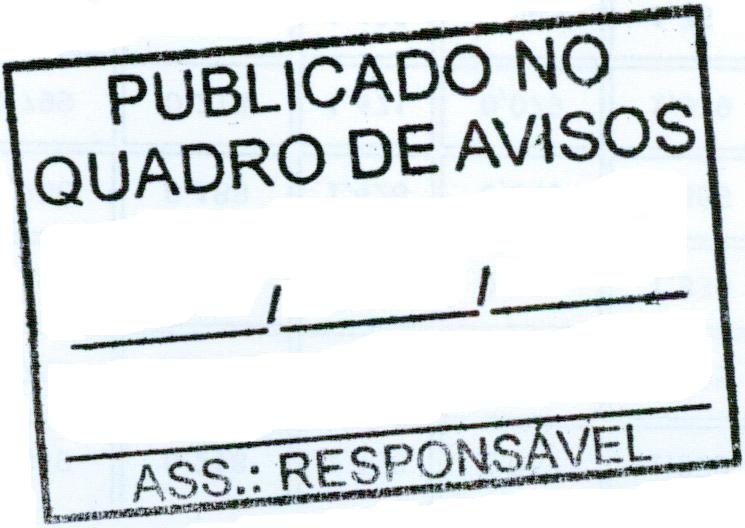 